登録電気工事業者登録事項変更（廃止）届出について　　登録電気工事業者は、登録事項に変更があった場合や、廃止した場合には、３０日以内にその登録を行った都道府県知事に届け出る必要があります。　また、その変更内容が登録証に記載されている事項（氏名、名称、住所または電気工事の種類）である場合は、その登録証を添えて届け出、訂正を受ける必要があります。１　必要な書類　・変更内容に応じて必要な添付書類が変わります。添付書類の種類については下の表を参照してください。　・電話番号は、携帯電話など日中連絡が取りやすい番号も追記してください。　・鉛筆、消えるボールペン等での記入は不可。登録事項変更に必要な書類　　※１…登録者自ら（法人の場合は役員）が主任電気工事士となる場合は不要です。　※２…登録者自ら（法人の場合は代表者）が主任電気工事士となる場合は不要です。　※３…第一種電気工事士免状所有者が主任電気工事士となる場合は不要です。２　手数料　岡山県納付済証　２，２００円分（申請書に貼付）　　・手数料は、県庁地下１階の物資部、各県出先事務所（県民局、県保健所、地域事務所）に設置しているＰＯＳレジで支払いできます。手数料支払い時に交付される納付済証シールを申請書の指定欄に貼付してください。３　提出・問い合わせ先　・必要書類を同封のうえ、下記住所に持参または郵送してください。　・郵送する際は、簡易書留にするなど、郵便トラブルを防止する措置を講じるとともに、封筒の表に「登録電気工事業者登録事項変更（廃止）届出」 と朱書きし、裏には差出人の郵便番号、住所及び氏名を記載してください。　　　　＜送付・持参先＞〒７００－８５７０　岡山市北区内山下２－４－６　　　　　　　　　　　　　　　　岡山県消防保安課　保安班　　　　＜問い合わせ先＞　TEL　（０８６）２２６－７２９６　（保安班直通）　　　　　　　　　　　　　　　　　　受付時間…８：３０～１７：００（土・日・祝日は受付していません）様式第１１（第７条）登録事項等変更届出書令和　　　　年　　　　月　　　　日　　岡　山　県　知　事　 殿　　　　　　　　　　　　　　　　　　　　　　　　　　　　　　　　　住所　　　　　　　　　　　　　　　　　　　　　　　　　　　　　　　　　氏名又は名称　　　　　　　　　　　　　　　　　　　　　　　法人にあっては代表者の氏名　　　　　　　　　　　　　　　　　　　　　　　　　　　　　　　　　電話番号　登録電気工事業者の登録事項に変更がありましたので、電気工事業の業務の適正化に関する法律第１０条第１項の規定により、登録証を添えて次のとおり届け出ます。１　登録の年月日及び登録番号　　　岡山県知事登録　第　　　－　　　号　　　　平成・令和　　　年　　　月　　　日２　変更事項の内容３　変更の年月日　　　平成・令和　　　年　　　月　　　日４　変更の理由（備　考）１　この用紙の大きさは日本産業規格Ａ４とすること。　　　　　　２　×印の項は、記載しないこと。様式第１１（第７条）登録事項等変更届出書令和　　　　年　　　　月　　　　日　　岡　山　県　知　事　 殿　　　　　　　　　　　　　　　　　　　　　　　　　　　　　　　　　住所　　　　　　　　　　　　　　　　　　　　　　　　　　　　　　　　　氏名又は名称　　　　　　　　　　　　　　　　　　　　　　　法人にあっては代表者の氏名　　　　　　　　　　　　　　　　　　　　　　　　　　　　　　　　　電話番号　登録電気工事業者の登録事項に変更がありましたので、電気工事業の業務の適正化に関する法律第１０条第１項の規定により、次のとおり届け出ます。　１　登録の年月日及び登録番号　　　岡山県知事登録　第　　　－　　　号　　　　平成・令和　　　年　　　月　　　日２　変更事項の内容３　変更の年月日　　　平成・令和　　　年　　　月　　　日４　変更の理由（備　考）１　この用紙の大きさは日本産業規格Ａ４とすること。　　　　　　２　×印の項は、記載しないこと。［誓約書（申請者用）］　添付書類（施行規則２－２－１）誓　　　約　　　書令和　　　年　　　月　　　日　　岡　山　県　知　事　 殿　　　　　　　　　　　　　　　　　　　　　　　　　　　　　　　　　　　　　　　住所　　　　　　　　　　　　　　　　　　　　　　　　　　　　　　　　　　　　　　　氏名又は名称　　　　　　　　　　　　　　　　　　　　　　　　　　　　　　法人にあっては代表者の氏名　　　　　　　　　　　　　　　　　　　　　　　　　　　　　　　　　　　　　　　電話番号　私（当社及び当社の役員）は、電気工事業の業務の適正化に関する法律第６条第１項第１号から第５号までに該当しない者であることを誓約いたします。電気工事業の業務の適正化に関する法律第６条第１項　　第１号　この法律、電気工事士法第３条第１項、第２項若しくは第３項又は電気用品安全法（昭和３６年法律第２３４号）第２８条第１項の規定に違反して罰金以上の刑に処せられ、その執行を終わり、又は執行を受けることがなくなった日から２年を経過しない者 　　第２号　第２８条第１項の規定により登録を取り消され、その処分のあった日から２年を経過しない者　　第３号　登録電気工事業者であって法人であるものが第２８条第１項の規定　　　　　により登録を取り消された場合において、その処分のあった日前３０　　　　　日以内にその登録電気工事業者の役員であった者でその処分のあった　　　　　日から２年を経過しないもの　　第４号　第２８条第１項又は第２項の規定により事業の停止を命ぜられ、そ　　　　　の停止の期間中に電気工事業を廃止した者であってその停止の期間に　　　　　相当する期間を経過しないもの　　第５号　法人であって、その役員のうちに前四号の一に該当する者があるも　　　　　の［誓約書（主任電気工事士用）］　誓　　　約　　　書令和　　　年　　　月　　　日　　岡　山　県　知　事　 殿　　　　　　　　　　　　　　　　　　　　　　　　　　　　　　　　　　　　　　　住所　　　　　　　　　　　　　　　　　　　　　　　　　　　　　　　　　　　　　　　氏名又は名称　　　　　　　　　　　　　　　　　　　　　　　　　　　　　　法人にあっては代表者の氏名　　　　　　　　　　　　　　　　　　　　　　　　　　　　　　　　　　　　　　　電話番号　下記営業所に置く主任電気工事士は、電気工事業の業務の適正化に関する法律第６条第１項第１号から第４号までに該当しない者であることを誓約いたします。　記電気工事業の業務の適正化に関する法律第６条第１項　　第１号　この法律、電気工事士法第３条第１項、第２項若しくは第３項又は電気用品安全法（昭和３６年法律第２３４号）第２８条第１項の規定に違反して罰金以上の刑に処せられ、その執行を終わり、又は執行を受けることがなくなった日から２年を経過しない者 　　第２号　第２８条第１項の規定により登録を取り消され、その処分のあった日から２年を経過しない者　　第３号　登録電気工事業者であって法人であるものが第２８条第１項の規定　　　　　により登録を取り消された場合において、その処分のあった日前３０　　　　　日以内にその登録電気工事業者の役員であった者でその処分のあった　　　　　日から２年を経過しないもの　　第４号　第２８条第１項又は第２項の規定により事業の停止を命ぜられ、そ　　　　　の停止の期間中に電気工事業を廃止した者であってその停止の期間に　　　　　相当する期間を経過しないもの［主任電気工事士雇用証明書］雇　　用　　証　　明　　書令和　　　年　　　月　　　日　　岡　山　県　知　事　 殿　　　　　　　　　　　　　　　　　　　　　　　　　　　　　　　　　　　　　　　住所　　　　　　　　　　　　　　　　　　　　　　　　　　　　　　　　　　　　　　　氏名又は名称　　　　　　　　　　　　　　　　　　　　　　　　　　　　　　法人にあっては代表者の氏名　　　　　　　　　　　　　　　　　　　　　　　　　　　　　　　　　　　　　　　電話番号　下記の者は、私（当社）の従業員であることを証明いたします。記［主任電気工事士等実務経験証明書］　主任電気工事士等実務経験証明書　　　下記１の電気工事士は、下記２のとおり電気工事に従事していたものに　　相違ありません。令和　　　　年　　　月　　　日　　岡　山　県　知　事　 殿　　　　　　　　　　　　　　　　　　　　　　　　　　　　　　　　　　　　　　　住所　　　　　　　　　　　　　　　　　　　　　　　　　　　　　　　　　　　　　　　氏名又は名称　　　　　　　　　　　　　　　　　　　　　　　　　　　　　　法人にあっては代表者の氏名　　　　　　　　　　　　　　　　　　　　　　　　　　　　　　　　　　　　　　　電話番号記　（記載注意）　　１．この様式の大きさは、日本産業規格Ａ４とすること。　　２．所属名は、○○営業所○○担当というように具体的に記入すること。　　３．業務の内容は、○○施設の屋内配線工事の施工業務等を具体的に記入すること。　　　　なお、主任電気工事士の職歴のある者については、その旨を明記すること。［主任電気工事士免状の写し］電気工事士免状の写し（表）都道府県名　　第　　　　　　　　　号第　○　種　電　気　工　事　士　免　状氏　　名                                       生年月日　　　　　　　 年　　　　月　　　　日生年　　　月　　　日交付都道府県知事　　印　（裏）　　備　　考　　　１　電気工事の作業に従事するときは、この免状を携帯すること。（電気工事士法第５条第２項）　　　２　免状を汚し、又は失ったときは、この免状を交付した都道府県知事に再交付を申請できる。　　　　　（電気工事士法施行令第４条）　　　３　氏名を変更した場合には、この免状を交付した都道府県知事に申請し、書き換えてもらうこと。　　　　　（同令第５条）　　　４　この免状は、他人に貸与したり、譲渡してはならない。　　　５　住所を変更した場合は、訂正しておくこと。（備考）　免状をコピーしてください。　　　　　　 なお、第１種電気工事士免状の場合には、　　　　　  「講習受講記録」の面も写るように　　　　　   コピーしてください。［営業所位置図］営　業　所　位　置　図　　最寄りの駅から営業所までの道順　　　　　　　　　　　　　　　　　Ｎ　（注意）　　　　　　　　　　　　線　　　　　駅下車、　　　　　　　行バスを利用し、　　　　　　　　　　　　停留所で下車、　　　　　　　方面に向かって徒歩　　　　　分で上記営業所に到着する。［備付器具調書］　備　付　器　具　調　書氏名又は名称：　　　　　　　　　　　　　　　　※印の継電器試験装置及び絶縁耐力試験装置については、所有していなくても必要な時に他業者等から借り受けることができるようにすることで備付とみなします。この場合には、（　）内に借入先を明記してください。　　変更内容　　　　　　　提出書類　　変更内容　　　　　　　提出書類個人の氏名法人の名称住所電気工事の種類法人の役員・法人の代表者営業所の名称・場所営業所の追加主任電気工事士主任電気工事士の免状の種類営業所の廃止・一部廃止届出書登録事項等変更届出書(登録証の記載事項に変更がある場合：2,200円)○○○　○届出書登録事項変更届出書(登録証の記載事項に変更がない場合)・電気工事業廃止届出書○○○○○○添　　付　　書　　類誓約書(申請者用)○添　　付　　書　　類誓約書(主任電気工事士用)※１○○添　　付　　書　　類雇用証明書※２○○添　　付　　書　　類主任電気工事士等実務経験証明書※３○○添　　付　　書　　類電気工事士免状の写し○○○○添　　付　　書　　類営業所位置図○○添　　付　　書　　類備付器具調書○○添　　付　　書　　類登記事項証明書(法人の場合)○○○添　　付　　書　　類登録電気工事業者登録証○○○○手　　　数　　料　　納　　付　　済　　証　　貼　　付　　欄受　　付　　欄　　　　　　　　　　　　　　　　　　　　　　　　　　　　　左のバーコードをＰＯＳレジで読み込み、手数料支払い後に　　　　　　　　　　　　　　　　　　　　　　　　　　　　　発行される「納付済証シール」　　　　　　　　　　　　　　　　　　　　　　　　　　　　　を貼付してください。　　　　　　　　　　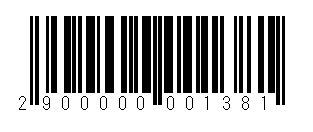 　　　［手数料の額 ２，２００円］従　前　の　内　容変　更　後　の　内　容×整理番号×受理年月日　　　年　　　月　　　日従　前　の　内　容変　更　後　の　内　容営業所の名称主任電気工事士の氏名電気工事士免状の交付番号第　　　種電気工事士      岡山県第　　　　　　　 号      (     県)主任電気工事士の氏名住所生年月日・年齢　　　　　　　年　　　月　　　日　　　　満　　　　才雇用年月日　　　　　　　年　　　月　　　日１電気工事士電気工事士の氏名電気工事士の氏名電気工事士の氏名１電気工事士生年月日・年齢生年月日・年齢生年月日・年齢　　　年　　　月　　　日　　　　　才　　　年　　　月　　　日　　　　　才１電気工事士現住所現住所現住所〒〒１電気工事士電気工事士免状の交付年月日電気工事士免状の交付年月日電気工事士免状の交付年月日　　　年　　　月　　　日　　　年　　　月　　　日１電気工事士免状交付番号免状交付番号免状交付番号岡山県第　　　　　　　　　　　号（　　　県）岡山県第　　　　　　　　　　　号（　　　県）２　電気工事に従事した職歴２　電気工事に従事した職歴２　電気工事に従事した職歴２　電気工事に従事した職歴２　電気工事に従事した職歴２　電気工事に従事した職歴所　属　名所　属　名期　　　　　　間期　　　　　　間期　　　　　　間業　務　の　内　容年　月　日　～　　年　月　日年　月　日　～　　年　月　日年　月　日　～　　年　月　日３　証明者の事業内容３　証明者の事業内容３　証明者の事業内容記　　　　事住　　　　所器　　具　　名製 造 年製造番号台　数製造業者名一般用電気工作物の電気工事自家用電気工作物の電気工事絶縁抵抗計一般用電気工作物の電気工事自家用電気工作物の電気工事設置抵抗計一般用電気工作物の電気工事自家用電気工作物の電気工事回路計であって抵抗及び交流電圧を測定できる器具自家用電気工作物の電気工事低圧検電器自家用電気工作物の電気工事高圧検電器自家用電気工作物の電気工事※継電器試験装置自家用電気工作物の電気工事※継電器試験装置　（　　　　　　）自家用電気工作物の電気工事※絶縁耐力試験装置自家用電気工作物の電気工事※絶縁耐力試験装置　（　　　　　　）計　　　　　　　　　　　　　　　　　　　　　　　　台　　　　　　　　　　　　　　　　　　　　　　　　台　　　　　　　　　　　　　　　　　　　　　　　　台　　　　　　　　　　　　　　　　　　　　　　　　台